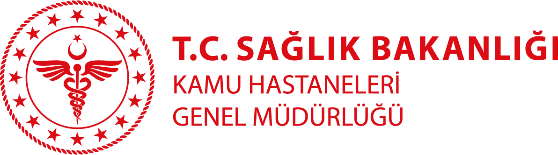 
      2021 Kurtalan Devlet Hastanesi /Siirt  (halen çalışıyor)KURTALAN DEVLET HASTANESİ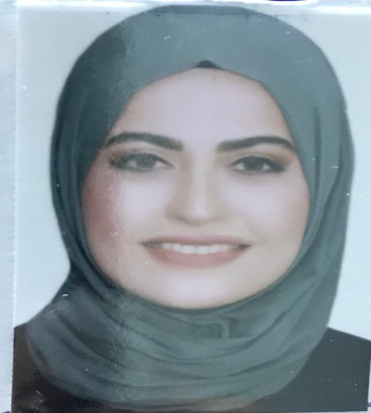 Dr.  Fatma YILDIZBranşı: Pratisyen DoktorYabancı Diller: İngilizce 	İletişim adresi: ftmyldz97@gmail.comKlinik: Acil ServisTıbbi ilgi ve uzmanlık alanları:Eğitimi:Çukurova Üniversitesi Tıp fakültesi 2015-2021Çalışılan Kurumlar: